Pray “through” that is, with persistence, until you receive and see the result. Two of the strongest forms of prayer are praise and “tongues” (praying in the Spirit). The Psalms tell us that the Lord inhabits our praise and that praise releases angels. In addition, tongues confounds the enemy because Satan cannot understand tongues. When you do not know how to pray for a problem, always pray in “tongues”. The Holy Spirit will pray a perfect prayer according to the Will of God for your circumstance or that of others, and therefore, He will be better able to bring forth the answer or solution to the problem, perhaps, quicker than you can. Note also that “tongues” always brings revelation when persistently prayed (so does praise). Remember that when you are praying the prayer of Binding and Loosing, you bind Satan first, then the ruler spirit assigned to the person, then the demonic spirits below the ruler spirits, and you loose the person, church, circumstance, finances, etc. (whoever or whatever affected), always “in the Name of Christ Jesus”. The word “bind” means “to tie up”. The word “loose” means “to untie”. Therefore you do not “bind and loose” the spirit afflicting the person, but you bind the spirit and loose the person. Pray for the needs of others first, before praying for your own needs. Avoid selfish prayers, prayers motivated by self, ambition or the desire for self-indulgence, self-recognition, or self-promotion. Such prayers are from the “flesh” and not from the Spirit, and Jesus says that the things of the spirit are Spirit (John 3:6) Pray on the offense against Satan and the powers of darkness, and also on the defense as the Holy Spirit leads, always asking or commanding “in the Name of Christ Jesus”. Do not pray the problem, pray the solution. Pray what the Word of God says about your circumstances and what God promises that He will do on your behalf. Back it by faith. Believe (tug) that you receive. Make these things your faith confession. 5. 27 REASONS FOR UNANSWERED PRAYER “THE MAN WHO TURNS AWAY FROM THE TRUTH LEST HE SHOULD GET TO KNOW IT WILL NOT RECEIVE ANSWERS TO PRAYER. “(Proverbs 28:9) 1. Refusing to hear the truth. (Prov. 28:9) 2. Tempting or provoking God. (Dt. 3:26) 3. Lack of charity or love to others. (Prov. 21:13) 4. Lack of humility. (2 Chron. 7:14) 5. A hardened heart. (Zech. 7:12, 13) 6. Forsaking God. (2 Chron.15:2) 7. Praying amiss (wrong motives). (James 4:3) 8. Regarding iniquity. (Ps. 66:18) 9. Unbelief. (Mt. 17:20,21; Mt. 21:22) 10. Marital strife. (I Pet.3:7) 11. Parading your prayer-life. (Mt. 5:6) 12. Sin. (Ja. 4:1-5; Is. 59:2; John 9:31) 13. Vain (useless) repetitions. (Mt. 6:7) 14. Being discouraged. (Lk. 18:1-8) 15. Doubt and double-mindedness. (Ja. 1:5-8) 16. Anxiety and worry. (Phil. 4:6) 17. Hypocrisy. (Lk. 18:9-14) 18. Unforgiveness. (Mt. 6:14, 15; Mk. 11:25, 26) 19. Not tithing. (Mal. 3:8,9,10) 20. Rebellion against God’s Word. (Prov. 1:24-28; Zech. 7:11-14) 21. Presumption and pride. (Luke 18:10-14) 22. Unconfessed sin. (Ps. 66:18) 23. Demonic attack. (Daniel 10: 10) 24. Lack of sincerity. (Mt. 6:5) 25. Being unsaved (an unbeliever). (John 17) 26. Curses. (Deut. 28) 27. Willful stubbornness. (Jer. 16:12,13) 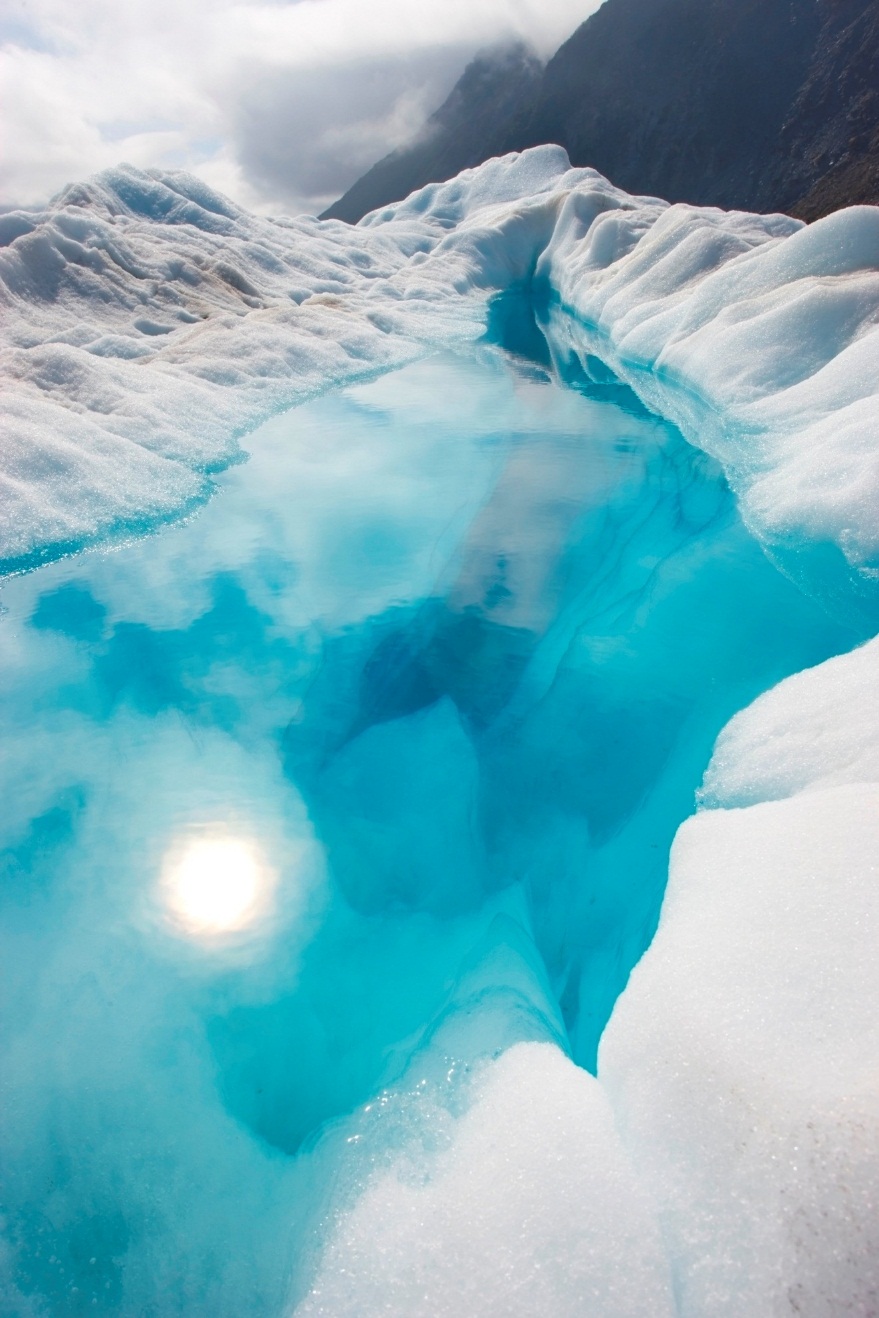 